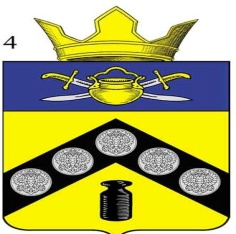 ВОЛГОГРАДСКАЯ ОБЛАСТЬКОТЕЛЬНИКОВСКИЙ МУНИЦИПАЛЬНЫЙ РАЙОН СОВЕТ НАРОДНЫХ ДЕПУТАТОВПИМЕНО-ЧЕРНЯНСКОГО СЕЛЬСКОГО ПОСЕЛЕНИЯ                                                          третьего  созываРЕШЕНИЕ № 74/94от  « 02» сентября .                                               х. Пимено-Черни О внесении изменении и дополнений в  Устав Пимено-Чернянского сельского поселения Котельниковского муниципального района  Волгоградской областиВ соответствии с  Законом  Волгоградской области от 2 декабря 2008  г. № 1791-ОД «О гарантиях осуществления полномочий депутата и выборного должностного лица местного самоуправления в Волгоградской области»,  руководствуясь Федеральным законом от 18.07.2017 г. № 171-ФЗ «О внесении изменений в Федеральный закон «Об общих принципах организации местного самоуправления в Российской Федерации» и статьей 28 Устава Пимено-Чернянского сельского поселения Котельниковского муниципального района Волгоградской области  Совет народных депутатов Пимено-Чернянского сельского поселения:РЕШИЛ:1.Внести в Устав Пимено-Чернянского сельского поселения  Волгоградской области (далее – Устав),  принятого решением Совета народных депутатов Пимено-Чернянского сельского поселения  от «12» февраля . № 9/13 ( в редакции решений от «07» сентября .  № 17/23, от «29» февраля . № 32/42, от «28» апреля . № 40/51, от «06» марта . № 59/77, от «02» июня . № 67/87 следующие изменения:1.1.Подпункт 3 пункта 1 статьи 25 Устава, устанавливающей гарантии, предоставляемые депутату, выборному должностному лицу местного самоуправления, осуществляющему свои полномочия на постоянной основе,  изложить в следующей редакции:«3) отдых, обеспечиваемый установлением нормальной продолжительности рабочего (служебного) времени, предоставлением выходных дней и нерабочих праздничных дней, ежегодного основного оплачиваемого отпуска продолжительностью 28 (двадцать восемь) календарных  дней, а также дополнительного оплачиваемого отпуска продолжительностью 17 (семнадцать) календарных  дней.»1.2.   Часть 3 статьи 30 Устава, определяющей порядок вступления в силу муниципальных правовых актов Пимено-Чернянского сельского поселения изложить в следующей редакции:«3.Муниципальные нормативные правовые акты, затрагивающие права, свободы и обязанности человека и гражданина, устанавливающие правовой статус организаций, учредителем которых выступает муниципальное образование, а также соглашения, заключаемые между органами местного самоуправления, вступают в силу после их обнародования.»2. Настоящее решение подлежит официальному обнародованию после его государственной регистрации и вступает в силу после его официального обнародования.Глава Пимено-Чернянскогосельского поселения                                               О.В.Кувшинов